Rapport final de recherche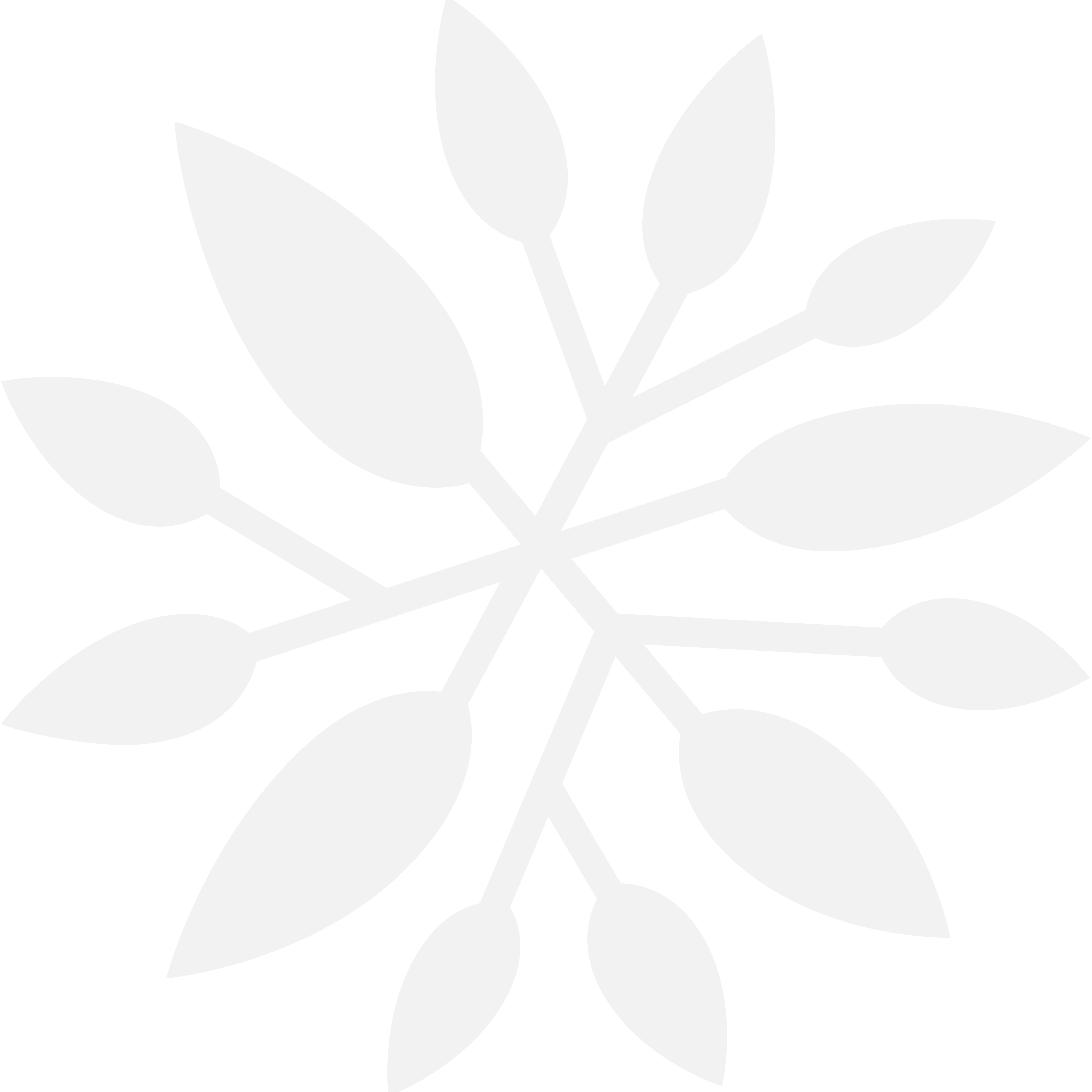 [Titre du rapport de recherche et acronyme de la recherche soutenue][Acronyme de l’appel à projet et année d’obtention de la subvention][Porteur de projet et autres auteurs du rapport][Date de remise du rapport final]Soutenu par : [Insérer nom du.es financeur.s]NOTE D’INSTRUCTIONS AUX AUTEURSLe rapport final vise à présenter les résultats de recherche soutenue au titre d’un appel à projets de l’IReSP. Complété par l’annexe budgétaire finale, ce dossier permet de rendre compte de l’ensemble du travail mené par les personnes impliquées dans ce projet.Il est demandé au coordonnateur scientifique du projet, en incluant les éléments des éventuelles équipes partenaires, d'établir un rapport sur le modèle décrit ci-après et de le communiquer à l’IReSP à la date indiquée par la convention.Pour les réseaux et communautés mixtes de recherche, un modèle de rapport final est en cours de construction. Dans l’attente de sa mise en ligne, vous êtes invités à utiliser ce modèle, en l’adaptant selon les spécificités de ces modalités.Le contenu du rapport Le dossier de rapport final de recherche comprend deux parties : une partie scientifique et une partie sur la valorisation. Une partie scientifique Cette partie permettra d’apprécier le travail scientifique réalisé par les équipes durant toute la durée de la recherche et de prendre connaissance de ses résultats. Elle pourra faire l’objet d’une relecture par un expert extérieur (qui devra signer un engagement de confidentialité). Elle se décline en trois sous-sections distinctes qui visent des objectifs et des lecteurs différents et qui ont vocation à être consultées indépendamment les unes des autres : un résumé en français et en anglais, une synthèse longue en français et le rapport scientifique complet (uniquement pour les projets financés dans le cadre du programme Autonomie soutenu par la Caisse nationale de solidarité pour l'autonomie, CNSA, et rédigé en français).Un résumé en français et en anglaisDans ce résumé, vous communiquerez les principaux éléments de la recherche. Il doit être formulé de manière simple et claire, de sorte à être compréhensible par un public initié mais non spécialiste du sujet. Le résumé sera publié en l’état sur le site de l’IReSP et sur tout autre support de diffusion de l’IReSP et du ou des financeur(s) afin de donner de la visibilité au projet et ses résultats. Il doit présenter :le contexte et les objectifs du projet ;la méthodologie utilisée (très brièvement) ;les principaux résultats obtenus ;les apports ou impacts potentiels de ces résultats.Deux versions doivent être rédigées, l’une en français et l’autre anglais. Le format de chaque résumé est de 1 page en format A4.Une synthèse longue en françaisCette synthèse permet de rendre compte des résultats de projet au(x) financeur(s) et autres membres du GIS-IReSP. Un effort particulier est attendu concernant la rédaction de ce document car c’est celui qui sera mobilisé de manière privilégiée au sein des institutions publiques afin d’éclairer leurs décisions. Il doit présenter la méthodologie employée et les résultats obtenus afin de mettre en évidence leurs apports pour la communauté de la recherche et/ou pour la décision publique. La synthèse pourra être publiée sur le site de l’IReSP et/ou sur les sites internet des financeurs et sur tout autre support de diffusion de l’IReSP et du.es financeur.s.  Cette synthèse longue doit comporter entre 10 et 15 pages. Elle présente :les messages clés du projet dans un encart (ses résultats principaux, l’originalité du projet, ou encore ses apports pour la santé publique et/ou les politiques de l’autonomie) ;le contexte et les objectifs du projet ;la méthodologie utilisée (deux pages maximum) ; les principaux résultats obtenus ;les apports potentiels de ces résultats pour la communauté de recherche ;la manière dont ces résultats peuvent éventuellement alimenter les réflexions et actions de décideurs,acteurs nationaux ou locaux, ainsi que des professionnels des secteurs sanitaire, médico-social, social ou autres acteur, le cas échéant ;Dans le cadre d’une recherche interventionnelle : les conditions de transférabilité ou de mise à l’échelle et les points de vigilance ( si applicable) ;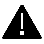 les perspectives de recherches ;les 15 principales références bibliographiques citées en mettant en évidence, en caractères gras, les publications issues du projet (les autres publications issues du projet feront l’objet d’un recensement exhaustif dans la partie « Valorisation des résultats de la recherche »).Si besoin, il est possible de réorganiser ce plan.Pour les projets d’amorçage, projets pilote, contrats de définition et pour la mise en place de projets européens, préciser : 1. les conditions de faisabilité du projet de recherche que vous envisagez de mener à partir de ce premier travail et 2. les principaux points sur lesquels il convient d'être vigilant concernant l'étude à venir, la méthodologie, les partenariats, les coûts ou encore le calendrier. Rapport scientifique complet en françaisLe rapport scientifique complet doit permettre de présenter de manière approfondie la démarche scientifique du projet et ses résultats. Il pourra lui aussi faire l’objet d’une relecture par un expert extérieur (qui devra là-encore signer un engagement de confidentialité).Ce document sera mis en ligne sur le site institutionnel de la CNSA. Il pourra aussi être consulté par tout membre du GIS-IReSP. Ces rapports permettent à la CNSA de prendre connaissance du projet et de ses résultats de manière approfondie, ce qui est indispensable pour qu’elle appuie et oriente ses actions sur ces connaissances. Ces rapports sont, par ailleurs, régulièrement mobilisés par la CNSA, en réponse à des sollicitations provenant d’autres institutions (ex : Inspection Générale des Affaires Sociales, Cour des comptes, …).  Le rapport scientifique complet doit présenter :le contexte et les objectifs de la recherche (si pertinent, les modifications des objectifs par rapport au projet initial) ;les méthodologies utilisées ;les résultats détaillés ;la bibliographie ;les annexes.La longueur du rapport scientifique complet est à adapter selon l’envergure et la complexité du projet et doit satisfaire aux exigences attendues pour un rapport scientifique final de recherche. Des publications scientifiques issues du projet peuvent constituer des parties du rapport si elles s’y prêtent. Elles doivent être intégrées en totalité dans le rapport. Si elles sont en anglais, au moins le résumé traduit en français doit être intégré dans le rapport et l’article mis en annexe. Les supports visuels (graphiques, tableaux etc.) permettant une meilleure compréhension du sujet sont appréciés. Les livrables (brochures de présentation, capsules vidéo, thèses ou mémoires, articles soumis à des revues, articles publiés ou en cours de soumission, diaporamas en support d’une présentation orale, posters, etc…) réalisés au cours du projet doivent être transmis à l’IReSP à titre d’annexe(s). Toute information confidentielle présentée dans ce rapport scientifique final et qui ne peut pas faire l’objet d’une divulgation aux destinataires mentionnés ou qui est sous embargo, doit être portée à la connaissance de l’IReSP.Une date de fin d’embargo doit être communiquée pour une mise en ligne du rapport scientifique final sur le site de la CNSA.Une partie sur la valorisation du travail et des résultats de la rechercheCette section est destinée à répertorier l’ensemble des productions issues du projet, destinées à un public relevant du milieu académique ou non. Elle sera transmise au(x) financeur(s)et pourra être consultée par tout membre du GIS-IReSP. Les liens renseignés pourront être relayés sur le site internet de l’IReSP. La forme, le format et l’accessibilité du rapportSur la forme, il est demandé :que le document soit rédigé en police Calibri 12 et interligne simple ;que les graphiques, tableaux, photographies etc. soient légendés ;que les sauts de pages intégrés dans ce document entre chaque section soit conservés afin de permettre une lecture facilitée du document et la consultation des différentes sections indépendamment les unes des autres ; de conserver les mises en forme proposées dans un soucis d’harmonisation des visuels.Le rapport final de recherche devra être transmis en format Word à cette adresse  suiviprojets.iresp@inserm.frSur l’accessibilité du contenu du rapport final de recherche aux personnes en situation de handicap.La mise en forme du rapport final accessible pour le public en situation de handicap est requise. Afin de rendre les contenus compréhensibles et utilisables par toutes personnes en situation de handicap, les rédacteurs sont invités à consulter les recommandations nationales sur l’accessibilité numérique. Les rédacteurs peuvent consulter, entre autres documentations, le « Kit d’accessibilité PDF, livret pédagogique » développé par le programme de recherche Fractures. Ci-dessous sont listés quelques conseils. Le texte ne devra pas être « justifié » (mais aligné à gauche)Conserver les accents sur les majuscules (ex : À, É, etc.)Expliciter les abréviations et acronymes Déclarer tout changement de langue Insérer une description des images, graphiques utilisés dans le rapportDétailler les données des graphiquesUtiliser des couleurs de texte contrastéesUtiliser les niveaux de titres automatiques et générer, si besoin, une table des matières automatiquePARTIE SCIENTIFIQUERésumé[Titre du projet][Noms du coordinateur et des contributeurs du rapport]CONTEXTE…OBJECTIFS[Rédiger ici]...MÉTHODOLOGIE[Rédiger ici]….PRINCIPAUX RÉSULTATS[Rédiger ici]…APPORTS OU IMPACTS POTENTIELS[Rédiger ici]Abstract[Title of the project][Names of the coordinator and other report contributors]CONTEXT(Make sure to keep the format)OBJECTIVES[Write here]...METHODS[Write here]….MAIN RESULTS[Write here]…OUTCOMES OR POTENTIAL IMPACTS [Write here]…Synthèse longueMessages clés du projet….……[Rédiger votre synthèse longue ici]S’il s’agit d’un projet d’amorçage, projet pilote, contrat de définition ou de soutien à la mise en place de projets européens : Ce projet a-t-il permis de construire un projet de recherche complet ? 	☐Oui ☐Non Si non, précisez les raisons :Si oui, précisez bien dans la synthèse les perspectives :  projet envisagé, conditions de faisabilité, principaux points d’attention et perspectives de financement.    Rapport scientifique completRappel : Ce document n’est requis que pour les projets soutenus par la CNSA[Rédiger votre rapport scientifique ici]PARTIE VALORISATION DES RÉSULTATS DE LA RECHERCHE CONSIGNES DE REMPLISSAGEPour rappel, la politique de Science ouverte à l’IReSP vise à ce que les coordonnateurs des projets financés par l’IReSP déposent en priorité les articles scientifiques issus des projets de recherche financés dans des revues ou ouvrages en accès ouvert. À défaut, le bénéficiaire ainsi que les équipes participant à la réalisation du projet s’engagent à déposer dans une archive ouverte publique comme HAL. L’article 30 de la Loi pour une République Numérique fixe comme délai maximum d’embargo :· 6 mois pour les publications dans le domaine des sciences, de la technique et de la médecine (STM).· 12 mois pour les publications dans le domaine des sciences humaines et sociales (SHS). Pour les publications non accessibles en accès ouvert, merci d'indiquer les raisons n'ayant pas permis de favoriser cette démarche.Publications scientifiques Liste des articles et communications écritesPréciser s’il s’agit d’articles dans des revues à comité de lecture ou toute autre revue / d’ouvrages ou de chapitres d’ouvrage / de communications dans des colloques ou des congrès / de dépôt de brevet…Référencer selon les normes habituelles. Indiquer également les publications prévues à venir.  Liste des thèses démarrées, en cours et/ou soutenues en relation directe avec le projetPréciser le titre, date de soutenance (prévue ou réelle), soutien financier, activité actuelle des étudiants ayant soutenu leur thèse.Liste des séminaires ou colloques en rapport avec le projet financé auxquels vous avez participé et/ou que vous avez organisés durant la période concernéePréciser la date, le lieu, l’objet, le nombre des participants si possible.Liste des éventuelles missions à l’étranger effectuées dans le cadre du projetPréciser la date, le lieu, l’objet, les équipes ou autres acteurs rencontrésCommunications autres Lister les communications autres qu’académiques. Il peut s’agir de site internet, interview, questionnaire, forum, plaquette de présentation, capsule vidéo, … FICHE A RENSEIGNERPublications scientifiques Ajouter tous les liens URL des publications, si possible. Merci de préciser quand l’article n’est pas disponible en accès ouvert, le cas échéant, joindre l’article en format PDF.Liste des articles et communications écrites………..Liste des thèses démarrées, en cours et/ou soutenues en relation directe avec le projet.………Liste des séminaires ou colloques en rapport avec le projet financé auxquels vous avez participé et/ou que vous avez organisé durant la période concernée…………Liste des éventuelles missions à l’étranger effectuées dans le cadre du projet……Communications au grand publicAjouter les liens URL et/ou joindre le fichier en annexe, si possible……………La rédaction du rapport scientifique complet n’est requise que pour les projets financés par la CNSA (hors projets d’amorçage, contrat de définition, communautés mixtes des recherches et les soutiens accordés pour la mise en place de projets européens).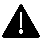 